Маршруты танго: Буэнос–Айрес, Берлин,
Париж, Стамбул, Москва14 февраля 2019Концертный зал имени П. И. ЧайковскогоВидеозапись концертаМаршруты танго: Буэнос–Айрес, Берлин, Париж, Стамбул, Москва : Московская государственная академическая филармония (meloman.ru)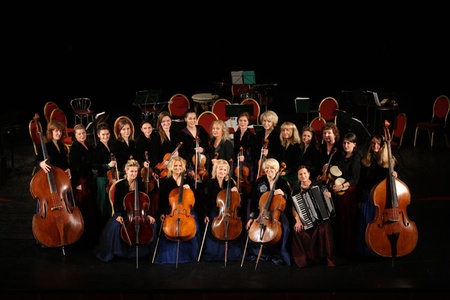 Светлана Безродная, дирижёр и солист (скрипка)Российский государственный
академический камерный
«Вивальди-оркестр»Чемпионы мира по аргентинскому танго
Сагдиана Хамазина и Дмитрий ВасинЧемпионы Европы и России по аргентинскому танго
Анна Гудыно и Кирилл ПаршаковСолист и ведущий концерта Сергей ПолянскийВ ПРОГРАММЕ:Маршруты танго:
Буэнос–Айрес, Берлин,
Париж, Стамбул, МоскваФэдэрико, Петерсбургский, Эген, Риттер, Донато, Содемон, Вильнер, Рандле, Озгюр, Голд, Буланже, Браун, Х.М. де Люкесси, Раймондо, Козин, Миллер, Строк, Листов, Пауэл, Химмель, Бюйюкбур, Туэголс, Эрдели, Саймон, БиагиViva el tango!
Звёзды аргентинского танго
Ромина Годой и Сильвио Гранд1 апреля 2015Концертный зал имени П. И. ЧайковскогоВидеозапись концерта
Viva el tango! Звёзды аргентинского танго Ромина Годой и Сильвио Гранд : Московская государственная академическая филармония (meloman.ru)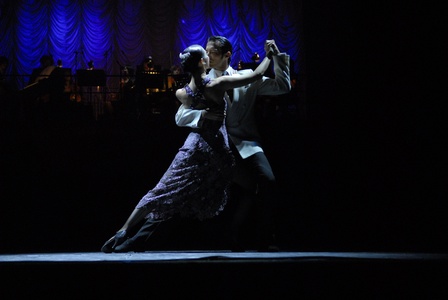 Solo Tango OrquestaРомина Годой (танго)Сильвио Гранд (танго)София Семинская и Дмитрий КрупновАлександр Рязанов (скрипка)
Иван Таланин (бандонеон)
Артем Тимин (фортепиано)
Илья Алпеев (контрабас)В ПРОГРАММЕ:Карлос Гардель, Эдуардо Аролас, Анхель Вишшолдо, Аннибаль Тройло, Освальдо Пульезе, Астор ПьяццоллаАстор Пьяццолла.
100 лет со дня рождения.Звёзды баяна и аккордеона.
Фридрих Липс7 марта 2021Камерный зал ФилармонииВидеозапись концерта
Астор Пьяццолла. 100 лет со дня рождения. www.баян.ru. Звёзды баяна и аккордеона. Фридрих Липс : Московская государственная академическая филармония (meloman.ru)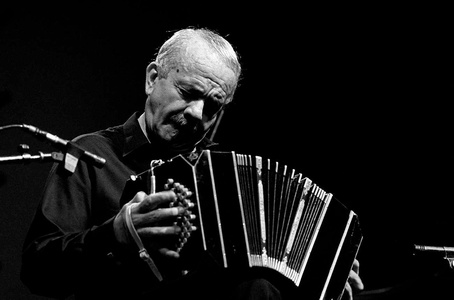 Фридрих Липс (баян)Андрей Устинов (представление и интервью)Квартет Пьяццолла-StudioФридрих Липс (баян)
Владислав Иголинский (скрипка)
Кирилл Родин (виолончель)
Святослав Липс (фортепиано)В ПРОГРАММЕ:Пьяццолла
Libertango, Soledad, Fracanapa, Meditango, Se Armo, Escualo Milonga del Angel и Muerte del Angel из Сюиты «Ангел»
Два танго из цикла «Четыре времени года в Буэнос-Айресе»Tango de amor. Чемпионы мира по Аргентинскому танго 2018 года
Дмитрий Васин и Сагдиана Хамзина29 сентября 2018«Филармония-2». Концертный зал имени С. В. РахманиноваВидеозапись концерта
Tango de amor. Чемпионы мира по Аргентинскому танго 2018 года Дмитрий Васин и Сагдиана Хамзина : Московская государственная академическая филармония (meloman.ru)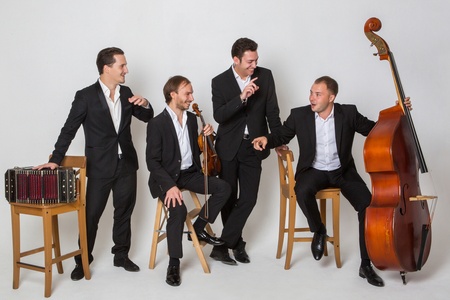  Solo Tango OrquestaВ концерте принимают участие
танцевальные пары: чемпионы мира по Аргентинскому танго 2018 года (Tango Mundial 2018 Argentina)
Дмитрий Васин и Сагдиана Хамзина (Россия)призёры чемпионатов мира и Европы
Максим Герасимов и Агустина Пьяджо (Россия – Аргентина)В ПРОГРАММЕ:Тройло, Рязанов, Скалисе, Ховес, Риос, Гаде, Маркуччи, Тимин, Родригес, Бриньоло, Пульезе, Де Каро, Аролас, Маффия, Скарпино и Кандарелла, Пьяццолла, Кальдара, Кабашеро, Кобиан